CURRICULUM VITAE 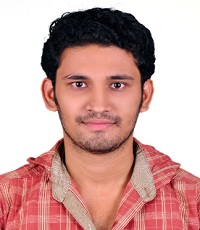 EBY Email: eby.349702@2freemail.com 					Career Objective:To work in a good company where I can apply & enhance my knowledge and skill, to serve the firm with my best efforts to bring the company to higher positions.STRENGTHSOrganizing skillsSelf disciplinedCommunication skillsTime management skillsPunctual	Educational Qualifications:Achievements:Attended a three day workshop in life skill training foundation by Vertical Eye.Got 3rd prize in judo competition at district level.Industrial visits to many dams and construction sites.Attended a three day workshop in aptitude training by face organization.Got 3rd position in quiz competition in architecture engineering held in vidya academy of science and technology.Done Main project on tourist resortCertificationsADCO Electronic Permit to work, E PTWGASCO ,ATWTRANSCO,LAPADDC,LAPH2S and B A CourseBASIC FIRST AID-ADCOBASIC FIRE FIGHTING-ADCO  AUTHORISED GAS TESTER -ADCOExperienceHave 1.5year’s experience in building constructions at Buil Tech Constructions, Angamaly Kerala, INDIA.Have  2 year’s experience in Oil and Gas field at Galfar Engineering and Contracting WLL,  in Abu Dhabi ,UAEEmployer: GALFAR ENGINEERING AND CONTRACTING WLL, UAEPosition: Junior civil engineer cum job performerProject: EPC for new wag wells and conversion of existing gas wells to water injection wells Responsibilities: To monitor all civil related activities in ADCO fields, Main member of TRA meeting. Ensuring of all work activities are according to ADCO approved work procedures,Conducting of tool box talks in site, Ensuring safety and quality standards are followed as per ADCO standards.Preparation of WPR and DPR on daily basis.Offering for final inspection of client.Progress monitoring & preparation of progress reports.Position: Junior civil engineer cum job performerProject: EPC for Bab produced water re-injection Responsibilities: To monitor all civil related activities in ADCO fields, Main member of TRA meeting. Ensuring of all work activities are according to ADCO approved work procedures,Progress monitoring & preparation of progress report.Conducting of tool box talks in site, Ensuring safety and quality standards are followed as per ADCO standardsPreparation of WPR and DPR on daily basis.Offering for final inspection of client.Progress monitoring & preparation of progress reports.Employer: BUIL TECH CONSTRUCTIONSPosition: Site EngineerProject: Shopping Complex at Angamaly Responsibilities: To monitor the construction process from all aspects to ensure performance meets the requirements in accordance with company procedures and international standardsPlanning, coordinating and executing pre-fabrication & site activities Estimation of total quantity of work executed in the project for preparing monthly progress invoicePreparing the Bill of Materials (BOM).Attending meetings with Clients, Consultants and Sub-contractors.Ensure the availability of Resources.Progress monitoring & preparation of progress reports.Computer SkillsCMS-Office 2013 packages including Word, Excel, PowerPoint, OutlookWindows XP, Vista, W7, W8Basics of auto cadd and stadd pro.Languages KnownSanskrit (read and write )Hindi(read, write and speak)Malayalam (read and speak)English(read, write and speak)Tamil (speak)Personal Profile:Declaration:                                     I hereby declare that the above-mentioned information is correct up to my knowledge and I bear the responsibility for the correctness of the above-mentioned particulars.Place: Thrissur				                                   	(Eby)COURSESSLCPLUS TWOBTECHYear of completion200720092013School/collegeCKMNSS SENIOR SECONDARY SCHOOL,CHALAKUDYCKMNSS SENIOR SECONDARY SCHOOL,CHALAKUDYVidya Academy Of Science & Technology, ThalakkottukaraSubjects studiedPhysics,  Chemistry, Biology, Maths, Social Science & HindiPhysics, Chemistry ,Maths & BiotechnologyCIVIL ENGINEERINGMarks scored74.2%75.2%70%UniversityCBSECBSECalicut universityDate of Birth	:26-01-1992Nationality:IndianGender:Male